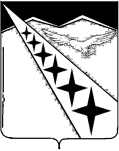 проектАДМИНИСТРАЦИЯ ЛУЧЕВОГО СЕЛЬСКОГОПОСЕЛЕНИЯ ЛАБИНСКОГО РАЙОНАПОСТАНОВЛЕНИЕ от                                                                                                            № поселок ЛучОб утверждении Порядка формирования, ведения, ежегодного дополнения и опубликования перечня муниципального имущества Лучевого сельского поселения Лабинского района, предназначенного для предоставления во владение и (или) в пользование субъектам малого и среднего предпринимательства, организациям, образующим инфраструктуру поддержки субъектов малого и среднего предпринимательства, физическим лицам, не являющимся индивидуальными предпринимателями и применяющим специальный налоговый режим «Налог на профессиональный доход»В соответствии с федеральными законами от 24 июля 2007 года № 209-ФЗ «О развитии малого и среднего предпринимательства в Российской Федерации», от 26 июля 2006 года №135-ФЗ «О защите конкуренции», руководствуясь Уставом Лучевого сельского поселения Лабинского района, в целях улучшения условий для развития малого и среднего предпринимательства на территории Лучевого сельского поселения Лабинского района, п о с т а н о в л я ю:1. Утвердить Порядок формирования, ведения, ежегодного дополнения и опубликования Перечня муниципального имущества Лучевого сельского поселения Лабинского района, предназначенного для предоставления во владение и (или) в пользование субъектам малого и среднего предпринимательства, организациям, образующим инфраструктуру поддержки субъектов малого и среднего предпринимательства, физическим лицам, не являющимися индивидуальными предпринимателями и применяющим специальный налоговый режим «Налог на профессиональный доход» (прилагается).2. Определить администрацию Лучевого сельского поселения Лабинского района уполномоченным органом Лучевого сельского поселения Лабинского района по формированию, ведению, а также опубликованию Перечня муниципального имущества Лучевого сельского поселения Лабинского района, предназначенного для предоставления во владение и (или) пользование субъектам малого и среднего предпринимательства, организациям, образующим инфраструктуру поддержки субъектов малого и среднего предпринимательства, физическим лицам, не являющимся индивидуальными предпринимателями и применяющим специальный налоговый режим «Налог на профессиональный доход».3. Настоящее постановление опубликовать на сайте «Официальный интернет-портал Лучевого сельского поселения Лабинского района» по адресу: http://омслуч-нпа.рф и разместить на официальном сайте администрации Лучевого сельского поселения Лабинского района http://luchevoesp.ru в информационно-телекоммуникационной сети «Интернет».4. Контроль за выполнением настоящего постановления оставляю за собой.5. Постановление вступает в силу со дня его официального опубликования.Глава администрацииЛучевого сельского поселенияЛабинского района                                                                           И.И. ЯценкоПриложение УТВЕРЖДЕНпостановлением администрацииЛучевого сельского поселенияЛабинский районот                    №ПОРЯДОКформирования, ведения, ежегодного дополнения и опубликования Перечня муниципального имущества Лучевого сельского поселения Лабинского района, предназначенного для предоставления во владение и (или) в пользование субъектам малого и среднего предпринимательства, организациям, образующим инфраструктуру поддержки субъектов малого и среднего предпринимательства, физическим лицам, не являющимися индивидуальными предпринимателями и применяющим специальный налоговый режим «Налог на профессиональный доход»1. Общие положения1.1. Настоящий Порядок определяет правила формирования, ведения, ежегодного дополнения и опубликования Перечня муниципального имущества Лучевого сельского поселения Лабинского района, предназначенного для предоставления во владение и (или) в пользование субъектам малого и среднего предпринимательства, организациям, образующим инфраструктуру поддержки субъектов малого и среднего предпринимательства, физическим лицам, не являющимися индивидуальными предпринимателями и применяющим специальный налоговый режим «Налог на профессиональный доход» (далее Перечень), требования к имуществу, сведения о которых включаются в Перечень, в целях предоставления указанного имущества на долгосрочной основе (в том числе по льготным ставкам арендной платы) субъектам малого и среднего предпринимательства, организациям, образующим инфраструктуру поддержки субъектов малого и среднего предпринимательства, физическим лицам, не являющимся индивидуальными предпринимателями и применяющим специальный налоговый режим «Налог на профессиональный доход» (далее – организации инфраструктуры  поддержки).2. Цели создания и основные принципы формирования,ведения, ежегодного дополнения и опубликования Перечня2.1. В Перечне содержатся сведения о муниципальном имуществе Лучевого сельского поселения Лабинского района, свободном от прав третьих лиц (за исключением права хозяйственного ведения, права оперативного управления, а также имущественных прав субъектов малого и среднего предпринимательства), предусмотренном частью 1 статьи 18 Федерального закона от 24 июля 2007 года № 209-ФЗ «О развитии малого и среднего предпринимательства в Российской Федерации», предназначенном для предоставления во владение и (или) в пользование на долгосрочной основе                     (в том числе по льготным ставкам арендной платы) субъектам малого и среднего предпринимательства, организациям, образующим инфраструктуру поддержки субъектов малого и среднего предпринимательства. Физические лица, не являющиеся индивидуальными предпринимателями и применяющие специальный налоговый режим «Налог на профессиональный доход» (далее – физические лица, применяющие специальный налоговый режим), также вправе обратиться за предоставлением во владение и (или) в пользование имущества, включенного в Перечень.Возможность отчуждения имущества, включенного в Перечень, на возмездной основе в собственность субъектов малого и среднего предпринимательства предусмотрена Федеральным законом 11 июля                             2008 года № 159-ФЗ «Об особенностях отчуждения недвижимого имущества, находящегося в государственной собственности субъектов Российской Федерации или в муниципальной собственности и арендуемого субъектами малого и среднего предпринимательства, и о внесении изменений в отдельные законодательные акты Российской Федерации».2.2. Формирование Перечня осуществляется в целях:2.2.1. Обеспечения доступности информации об имуществе, включенном             в Перечень, для субъектов малого и среднего предпринимательства, организаций, образующих инфраструктуру поддержки субъектов малого и среднего предпринимательства, физических лиц, применяющих специальный налоговый режим.2.2.2. Предоставления имущества, принадлежащего на праве собственности муниципального образования Лучевое сельское поселение Лабинского района, во владение и (или) пользование на долгосрочной основе (в том числе возмездно, безвозмездно и по льготным ставкам арендной платы) субъектам малого и среднего предпринимательства, организациям, образующим инфраструктуру поддержки субъектов малого и среднего предпринимательства, физическим лицам, применяющим специальный налоговый режим.2.2.3. Реализации полномочий администрации Лучевого сельского поселения Лабинского района в сфере оказания имущественной поддержки субъектам малого и среднего предпринимательства, организаций, образующих инфраструктуру поддержки субъектов малого и среднего предпринимательства, физическим лицам, применяющим специальный налоговый режим. 2.2.4. Повышения эффективности управления муниципальным имуществом, находящимся в собственности Лучевого сельского поселения Лабинского района, стимулирования развития малого и среднего предпринимательства на территории Лучевого сельского поселения Лабинского района.2.3. Формирование и ведение Перечня основывается на следующих основных принципах:2.3.1. Достоверность данных об имуществе, включенном в Перечень, и поддержание актуальности информации об имуществе, включенном в Перечень.2.3.2. Ежегодная актуализация Перечня на системной основе в течение текущего года, но не позднее 1 ноября.2.3.3. Взаимодействие с некоммерческими организациями, выражающими интересы субъектов малого и среднего предпринимательства, институтами развития в сфере малого и среднего предпринимательства в ходе формирования и дополнения Перечня.3. Формирование, ведение Перечня, внесение в него изменений, в том числе ежегодное дополнение Перечня3.1. Перечень, изменения и ежегодное дополнение в него утверждаются постановлением администрации Лучевого сельского поселения Лабинского района.3.2. Формирование и ведение Перечня осуществляется администрациейЛучевого сельского поселения Лабинского района (далее-уполномоченный орган) в электронной форме, а также на бумажном носителе. Уполномоченный орган отвечает за достоверность содержащихся в Перечне сведений.3.3. В Перечень вносятся сведения об имуществе, соответствующем следующим критериям:3.3.1. Имущество свободно от прав третьих лиц (за исключением права хозяйственного ведения, права оперативного управления, а также имущественных прав субъектов малого и среднего предпринимательства).3.3.2. В отношении имущества федеральными законами не установлен запрет на его передачу во временное владение и (или) пользование, в том числе  в аренду.3.3.3. Имущество не является объектом религиозного назначения.3.3.4. Имущество не требует проведения капитального ремонта или реконструкции, не является объектом незавершенного строительства.3.3.5. Имущество не включено в действующий в текущем году и                         на очередной период акт планировании приватизации муниципального имущества, принятый в соответствии с Федеральным законом от 21 декабря  2001 года № 178-ФЗ «О приватизации государственного и муниципального имущества», а также в перечень имущества муниципального образования Лабинский район, предназначенного для передачи во владение и (или) в пользование на долгосрочной основе социально ориентированным некоммерческим организациям.3.3.6. Имущество не признано аварийным и подлежащим сносу.3.3.7. Имущество не относится к жилому фонду или объектам сети инженерно-технического обеспечения, к которым подключен объект жилищного фонда.3.3.8. Земельный участок не предназначен для ведения личного подсобного хозяйства, огородничества, садоводства, индивидуального жилищного строительства.3.3.9. Имущество не относится к вещам, которые теряют свои натуральные свойства в процессе использования (потребляемым вещам), к малоценному движимому имуществу, к имуществу, срок службы которого составляет менее пяти лет или его предоставление в аренду на срок пять и более лет в соответствии с законодательством Российской Федерации не допускается, а также не является частью неделимой вещи.3.4. Сведения об имуществе группируются в Перечне по видам имущества (недвижимое имущество (в том числе единый недвижимый комплекс), земельные участки, движимое имущество).3.5. Внесение сведений об имуществе в Перечень (в том числе ежегодное дополнение), а также исключение сведений об имуществе из Перечня осуществляются постановлением администрации Лучевого сельского поселения Лабинского района по главы Лучевого сельского поселения Лабинского района или на основании предложений субъектов малого и среднего предпринимательства, некоммерческих организаций, выражающих интересы субъектов малого и среднего предпринимательства, институтов в сфере малого и среднего предпринимательства, физических лиц, применяющих специальный налоговый режим, поступившие в адрес администрации Лучевого сельского поселения Лабинского района.Внесение в Перечень изменений, не предусматривающих исключения из Перечня имущества, осуществляется не позднее 10 рабочих дней с даты внесения соответствующих изменений в реестр муниципального имущества Лучевого сельского поселения Лабинского района.3.6. Рассмотрение уполномоченным органом предложений, поступивших от лиц, указанных в пункте 3.5. настоящего Порядка осуществляется в течение 30 календарных дней со дня их поступления. По результатам рассмотрения указанных предложений уполномоченным органом принимается одно из следующих решений:3.6.1. О включении сведений об имуществе, в отношении которого поступило предложение, в Перечень с принятием соответствующего правового акта.3.6.2. Об исключении сведений об имуществе, в отношении которого поступило предложение, из Перечня, с принятием соответствующего правового акта.3.6.3. Об отказе в учете предложений с направлением лицу, представившему предложение, мотивированного ответа о невозможности включения сведений об имуществе в Перечень.3.7. Решение об отказе в учете предложения о включении имущества                        в Перечне принимаются в следующих случаях: 3.7.1. Имущество не соответствует критериям, установленным пунктом 3.3 настоящего Порядка.3.7.2. В отношении имущества, закрепленного на праве хозяйственного ведения или оперативного управления, отсутствует согласие на включение имущества в Перечень со стороны собственника имущества.3.7.3. Отсутствуют индивидуально-определенные признаки движимого имущества, позволяющие заключать в отношении него договор аренды.3.8. Уполномоченный орган вправе исключить сведения о муниципальном имуществе Лучевого сельского поселения Лабинского района из Перечня, если в течение двух лет со дня включения сведений об указанном имуществе в Перечень в отношении такого имущества от субъектов малого и среднего предпринимательства, организаций, образующих инфраструктуру поддержки субъектов малого и среднего предпринимательства, физических лиц, применяющих специальный налоговый режим, не поступило ни одной заявки научастие в аукционе (конкурсе) (на право заключения договора, предусматривающего переход прав владения и (или) пользования имуществом,  а также на право заключения договора аренды земельного участка. 3.9. Сведения о муниципальном имуществе Лучевого сельского поселения Лабинского района подлежат исключению из Перечня в следующих случаях:  3.9.1. В отношении имущества в установленном законодательством Российской Федерации порядке принято решение о его использовании                        для муниципальных нужд Лучевого сельского поселения Лабинского района.В постановлении об исключении имущества из Перечня при этом указывается направление использования имущества и реквизиты соответствующего постановления.    3.9.2. Право собственности Лучевого сельского поселения Лабинского района на имущество прекращено по решению суда или в ином установленном законном порядке.3.9.3. Прекращено существование имущества в результате его гибели или уничтожения.3.9.4. Имущество признано в установленном законодательством Российской Федерации порядке непригодным для использования в результате его физического или морального износа, аварийного состояния.3.9.5. Имущество приобретено его арендатором в собственность в соответствии с Федеральным законом от 22 июля 2008 года № 159-ФЗ                        «Об особенностях отчуждения недвижимого имущества, находящегося в государственной собственности субъектов Российской Федерации или в муниципальной собственности и арендуемого субъектами малого и среднего предпринимательства, и о внесении изменений в отдельные законодательные акты Российской Федерации».3.10. Уполномоченный орган исключает из Перечня имущество, характеристики которого изменились таким образом, что оно стало непригодным для использования по целевому назначению, кроме случая, когда такое имущество предоставляется субъектами малого и среднего предпринимательства, организации образующие инфраструктуры поддержки субъектов малого и среднего предпринимательства, физическому лицу, применяющему специальный налоговый режим, на условиях, обеспечивающих проведение его капитального ремонта и (или) реконструкции арендатором.3.11. Уполномоченный орган уведомляет арендатора о намерении             принять решение об исключении имущества из Перечня в срок не позднее трех рабочих дней с даты получения информации о наступлении одного из оснований, указанных в пункте 3.9. настоящего порядка, за исключением                пункта 3.9.5.4. Опубликование Перечня и предоставление сведений о включенном в него имуществе4.1. Уполномоченный орган:4.1.1. Осуществляет размещение Перечня на официальном сайте Уполномоченного органа в информационно-телекоммуникационной сети «Интернет» в разделе «Имущественная поддержка субъектов малого и среднего предпринимательства» (в том числе в форме открытых данных) в течение 3 рабочих дней со дня утверждения Перечня или изменений в Перечень по форме согласно приложениям 1 и 2 к настоящему постановлению.4.1.2. Предоставляет в акционерное общество «Федеральная корпорация по развитию малого и среднего предпринимательства» сведения о Перечне и изменениях в него в порядке, по форме и в сроки, установленные приказом Министерства экономического развития Российской Федерации от 20 апреля 2016 года № 264 «Об утверждении Порядка предоставления сведений об утвержденных перечнях государственного имущества и муниципального имущества, указанных в части 18 Федерального закона «О развитии малого и среднего предпринимательства в Российской Федерации», а также об изменениях, внесенных в такие перечни, в акционерное общество «Федеральная корпорация по развитию малого и среднего предпринимательства», формы представления и состава таких сведений». Глава администрацииЛучевого сельского поселенияЛабинского района                                                                                И.И. ЯценкоПриложение 1к Порядку формирования, ведения, ежегодного дополнения и опубликования Перечня муниципального имущества Лучевого сельского поселения Лабинского района, предназначенного для предоставления вовладение и (или) в пользование субъектам малого и среднего предпринимательства, организациям, образующим инфраструктуру поддержки субъектов малого и среднего предпринимательства, физическим лицам, не являющимися индивидуальными предпринимателями и применяющимспециальный налоговый режим «Налог напрофессиональный доход»Виды муниципального имущества, котороеиспользуется для формирования перечня муниципального имущества Лучевого сельского поселения Лабинского района, предназначенного для предоставления во владение и (или) в пользование субъектам малого и среднего предпринимательства, организациям, образующим инфраструктуру поддержки субъектов малого и среднего предпринимательства, физическим лицам, не являющимися индивидуальными предпринимателями и применяющим специальный налоговый режим «Налог на профессиональный доход»1. Движимое имущество: оборудование, машины, механизмы, установки, инвентарь, инструменты, пригодные к эксплуатации по назначения с учетом их технического состояния, экономических характеристик и морального износа, срок службы которых превышает пять лет.2. Объекты недвижимого имущества, подключенные к сетям инженерно-технического обеспечения и имеющие доступ к объектам транспортной инфраструктуры.3. Имущество, переданное субъекту малого и среднего предпринимательства по договору аренды, срок которого составляет не менее пяти лет.4. Земельные участки, в том числе из земель сельскохозяйственного назначения, размеры которых соответствуют предельным размерам, определенным в соответствии со статьей 11.9 Земельного кодекса Российской Федерации, в том числе предназначенного для реализации инвестиционных проектов в соответствии с законодательством Российской Федерации об инвестиционной деятельности.Глава администрацииЛучевого сельского поселенияЛабинского района                                                                                И.И. ЯценкоПриложение 2к Порядку формирования, ведения, ежегодного дополнения и опубликования Перечня муниципального имущества Лучевого сельского поселения Лабинского района, предназначенного для предоставления вовладение и (или) в пользование субъектам малого и среднего предпринимательства, организациям, образующим инфраструктуру поддержки субъектов малого и среднего предпринимательства, физическим лицам, не являющимися индивидуальными предпринимателями и применяющимспециальный налоговый режим «Налог напрофессиональный доходФорма перечня муниципального имущества Лучевого сельского поселения Лабинского района, предназначенного для предоставления во владение и (или) в пользование субъектам малого и среднего предпринимательства, организациям, образующим инфраструктуру поддержки субъектов малого и среднего предпринимательства, физическим лицам, не являющимися индивидуальными предпринимателями и применяющим специальный налоговый режим «Налог на профессиональный доход»Глава администрацииЛучевого сельского поселенияЛабинского района                                                                                                                                               И.И. Яценко№п/пАдрес(местоположение) объектаВид объекта недвижимости;тип движимого имуществаНаименование объекта учетаСведения о недвижимом имуществеСведения о недвижимом имуществеСведения о недвижимом имуществе№п/пАдрес(местоположение) объектаВид объекта недвижимости;тип движимого имуществаНаименование объекта учетаОсновная характеристика объекта недвижимостиОсновная характеристика объекта недвижимостиОсновная характеристика объекта недвижимости№п/пАдрес(местоположение) объектаВид объекта недвижимости;тип движимого имуществаНаименование объекта учетаТип (площадь – для земельных участков, зданий, помещений; протяженности, объем, площадь, глубина залегания – для сооружений; протяженность, объем, площадь, глубина залегания согласно проектной документации – для объектов незавершенного строительстваФактическое значение/ Проектируемое значение (для объектов незавершенного строительства)Единица измерения (для площади – кв.м; для протяжен-ности – м; для глубины залегания – м; для объема – куб.м)1234567Сведения о недвижимом имуществеСведения о недвижимом имуществеСведения о недвижимом имуществеСведения о недвижимом имуществеСведения о недвижимом имуществеСведения о движимом имуществеСведения о движимом имуществеСведения о движимом имуществеСведения о движимом имуществеКадастровый номерКадастровый номерТехническое состояние объекта недвижимостиКатегория земельВид разрешенного использованияСведения о движимом имуществеСведения о движимом имуществеСведения о движимом имуществеСведения о движимом имуществеНомерТип (кадастровый, условный, устаревший)Техническое состояние объекта недвижимостиКатегория земельВид разрешенного использованияГосударственный регистрационный знак(при наличии)МаркамодельГод выпускаСостав(принадлежности)имущества8910111213141516Сведения о правообладателях и о правах третьих лиц на имуществоСведения о правообладателях и о правах третьих лиц на имуществоСведения о правообладателях и о правах третьих лиц на имуществоСведения о правообладателях и о правах третьих лиц на имуществоСведения о правообладателях и о правах третьих лиц на имуществоСведения о правообладателях и о правах третьих лиц на имуществоСведения о правообладателях и о правах третьих лиц на имуществоДля договоров аренды и безвозмездного пользованияДля договоров аренды и безвозмездного пользованияНаименование правообладателяНаличие ограниченного вещного права на имуществоИНН правообладателяКонтактный номер телефонаАдрес электронной почтыНаличие права аренды или права безвозмездного пользования на имуществоДата окончания срока действия договора (при наличии)Наименование правообладателяНаличие ограниченного вещного права на имуществоИНН правообладателяКонтактный номер телефонаАдрес электронной почты17181920212223